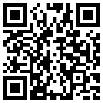 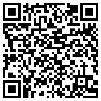 Part 1: Practise new and revisited vocabulary sets for a total of 45-60 minutes, little and often. Do the following tasks: Write (both translating into English and into German); Spell (hear & type); Test (all questions). Part 2: Using the words around the edge of the text, make as many replacements as you  can in 12 minutes.

Note: you may need to make changes to the form or position of other words.
Part 3: Write the following nouns, using the Gendersternchen. Pay attention to singular/plural.

1. Singers
2. Citizen
3. Students
4. Pupil
5. Partners
6. Actor
7. Football players
8. English person

Part 4: Complete either 4a or 4b.
4a: translate your adapted text into English.
4b: summarise the original text into seven short sentences in German.Part 5 Word substitution: Click on (or tick) the box next to all of the words that could replace the word in bold to form a grammatically correct sentence with a sensible meaning.AntwortbenutzenPersonenWörterheißtIn der deutschen Sprache haben Substantive* unterschiedliche* Formen, wie „Freunde“ für Männer und „Freundinnen“ für Frauen. Aber was soll man sagen, wenn man über alle Menschen reden will? Einige Personen sagen, dass „Freunde“ Menschen aller Gender bedeutet*. Für andere bedeutet das nur Männer, und sie sagen lieber „Freundinnen und Freunde“. Für andere Personen sind Gendersternchen, wie „Freund*innen“ eine gute Lösung, weil das alle Gender bedeutet. Aber das ist nicht die einzige Lösung. Seit 2019 ist die Sprache in Hannover offiziell genderneutral. Dort benutzt man Formen wie „Studentinnen und Studenten“ nicht.  Man empfiehlt* Wörter wie „Studierende“ für Menschen, die studieren, und „Lehrende“ für Menschen, die lehren. Das ist leichter zu sagen und schreiben als „Lehrer*innen“ und ist immer noch genderneutral. Aber wenn Wörter wie „Lehrende“ nicht möglich sind, empfiehlt die Stadt das Gendersternchen.In der deutschen Sprache haben Substantive* unterschiedliche* Formen, wie „Freunde“ für Männer und „Freundinnen“ für Frauen. Aber was soll man sagen, wenn man über alle Menschen reden will? Einige Personen sagen, dass „Freunde“ Menschen aller Gender bedeutet*. Für andere bedeutet das nur Männer, und sie sagen lieber „Freundinnen und Freunde“. Für andere Personen sind Gendersternchen, wie „Freund*innen“ eine gute Lösung, weil das alle Gender bedeutet. Aber das ist nicht die einzige Lösung. Seit 2019 ist die Sprache in Hannover offiziell genderneutral. Dort benutzt man Formen wie „Studentinnen und Studenten“ nicht.  Man empfiehlt* Wörter wie „Studierende“ für Menschen, die studieren, und „Lehrende“ für Menschen, die lehren. Das ist leichter zu sagen und schreiben als „Lehrer*innen“ und ist immer noch genderneutral. Aber wenn Wörter wie „Lehrende“ nicht möglich sind, empfiehlt die Stadt das Gendersternchen.In der deutschen Sprache haben Substantive* unterschiedliche* Formen, wie „Freunde“ für Männer und „Freundinnen“ für Frauen. Aber was soll man sagen, wenn man über alle Menschen reden will? Einige Personen sagen, dass „Freunde“ Menschen aller Gender bedeutet*. Für andere bedeutet das nur Männer, und sie sagen lieber „Freundinnen und Freunde“. Für andere Personen sind Gendersternchen, wie „Freund*innen“ eine gute Lösung, weil das alle Gender bedeutet. Aber das ist nicht die einzige Lösung. Seit 2019 ist die Sprache in Hannover offiziell genderneutral. Dort benutzt man Formen wie „Studentinnen und Studenten“ nicht.  Man empfiehlt* Wörter wie „Studierende“ für Menschen, die studieren, und „Lehrende“ für Menschen, die lehren. Das ist leichter zu sagen und schreiben als „Lehrer*innen“ und ist immer noch genderneutral. Aber wenn Wörter wie „Lehrende“ nicht möglich sind, empfiehlt die Stadt das Gendersternchen.In der deutschen Sprache haben Substantive* unterschiedliche* Formen, wie „Freunde“ für Männer und „Freundinnen“ für Frauen. Aber was soll man sagen, wenn man über alle Menschen reden will? Einige Personen sagen, dass „Freunde“ Menschen aller Gender bedeutet*. Für andere bedeutet das nur Männer, und sie sagen lieber „Freundinnen und Freunde“. Für andere Personen sind Gendersternchen, wie „Freund*innen“ eine gute Lösung, weil das alle Gender bedeutet. Aber das ist nicht die einzige Lösung. Seit 2019 ist die Sprache in Hannover offiziell genderneutral. Dort benutzt man Formen wie „Studentinnen und Studenten“ nicht.  Man empfiehlt* Wörter wie „Studierende“ für Menschen, die studieren, und „Lehrende“ für Menschen, die lehren. Das ist leichter zu sagen und schreiben als „Lehrer*innen“ und ist immer noch genderneutral. Aber wenn Wörter wie „Lehrende“ nicht möglich sind, empfiehlt die Stadt das Gendersternchen.positiveinfacherIn der deutschen Sprache haben Substantive* unterschiedliche* Formen, wie „Freunde“ für Männer und „Freundinnen“ für Frauen. Aber was soll man sagen, wenn man über alle Menschen reden will? Einige Personen sagen, dass „Freunde“ Menschen aller Gender bedeutet*. Für andere bedeutet das nur Männer, und sie sagen lieber „Freundinnen und Freunde“. Für andere Personen sind Gendersternchen, wie „Freund*innen“ eine gute Lösung, weil das alle Gender bedeutet. Aber das ist nicht die einzige Lösung. Seit 2019 ist die Sprache in Hannover offiziell genderneutral. Dort benutzt man Formen wie „Studentinnen und Studenten“ nicht.  Man empfiehlt* Wörter wie „Studierende“ für Menschen, die studieren, und „Lehrende“ für Menschen, die lehren. Das ist leichter zu sagen und schreiben als „Lehrer*innen“ und ist immer noch genderneutral. Aber wenn Wörter wie „Lehrende“ nicht möglich sind, empfiehlt die Stadt das Gendersternchen.In der deutschen Sprache haben Substantive* unterschiedliche* Formen, wie „Freunde“ für Männer und „Freundinnen“ für Frauen. Aber was soll man sagen, wenn man über alle Menschen reden will? Einige Personen sagen, dass „Freunde“ Menschen aller Gender bedeutet*. Für andere bedeutet das nur Männer, und sie sagen lieber „Freundinnen und Freunde“. Für andere Personen sind Gendersternchen, wie „Freund*innen“ eine gute Lösung, weil das alle Gender bedeutet. Aber das ist nicht die einzige Lösung. Seit 2019 ist die Sprache in Hannover offiziell genderneutral. Dort benutzt man Formen wie „Studentinnen und Studenten“ nicht.  Man empfiehlt* Wörter wie „Studierende“ für Menschen, die studieren, und „Lehrende“ für Menschen, die lehren. Das ist leichter zu sagen und schreiben als „Lehrer*innen“ und ist immer noch genderneutral. Aber wenn Wörter wie „Lehrende“ nicht möglich sind, empfiehlt die Stadt das Gendersternchen.In der deutschen Sprache haben Substantive* unterschiedliche* Formen, wie „Freunde“ für Männer und „Freundinnen“ für Frauen. Aber was soll man sagen, wenn man über alle Menschen reden will? Einige Personen sagen, dass „Freunde“ Menschen aller Gender bedeutet*. Für andere bedeutet das nur Männer, und sie sagen lieber „Freundinnen und Freunde“. Für andere Personen sind Gendersternchen, wie „Freund*innen“ eine gute Lösung, weil das alle Gender bedeutet. Aber das ist nicht die einzige Lösung. Seit 2019 ist die Sprache in Hannover offiziell genderneutral. Dort benutzt man Formen wie „Studentinnen und Studenten“ nicht.  Man empfiehlt* Wörter wie „Studierende“ für Menschen, die studieren, und „Lehrende“ für Menschen, die lehren. Das ist leichter zu sagen und schreiben als „Lehrer*innen“ und ist immer noch genderneutral. Aber wenn Wörter wie „Lehrende“ nicht möglich sind, empfiehlt die Stadt das Gendersternchen.In der deutschen Sprache haben Substantive* unterschiedliche* Formen, wie „Freunde“ für Männer und „Freundinnen“ für Frauen. Aber was soll man sagen, wenn man über alle Menschen reden will? Einige Personen sagen, dass „Freunde“ Menschen aller Gender bedeutet*. Für andere bedeutet das nur Männer, und sie sagen lieber „Freundinnen und Freunde“. Für andere Personen sind Gendersternchen, wie „Freund*innen“ eine gute Lösung, weil das alle Gender bedeutet. Aber das ist nicht die einzige Lösung. Seit 2019 ist die Sprache in Hannover offiziell genderneutral. Dort benutzt man Formen wie „Studentinnen und Studenten“ nicht.  Man empfiehlt* Wörter wie „Studierende“ für Menschen, die studieren, und „Lehrende“ für Menschen, die lehren. Das ist leichter zu sagen und schreiben als „Lehrer*innen“ und ist immer noch genderneutral. Aber wenn Wörter wie „Lehrende“ nicht möglich sind, empfiehlt die Stadt das Gendersternchen.LeutebenutztIn der deutschen Sprache haben Substantive* unterschiedliche* Formen, wie „Freunde“ für Männer und „Freundinnen“ für Frauen. Aber was soll man sagen, wenn man über alle Menschen reden will? Einige Personen sagen, dass „Freunde“ Menschen aller Gender bedeutet*. Für andere bedeutet das nur Männer, und sie sagen lieber „Freundinnen und Freunde“. Für andere Personen sind Gendersternchen, wie „Freund*innen“ eine gute Lösung, weil das alle Gender bedeutet. Aber das ist nicht die einzige Lösung. Seit 2019 ist die Sprache in Hannover offiziell genderneutral. Dort benutzt man Formen wie „Studentinnen und Studenten“ nicht.  Man empfiehlt* Wörter wie „Studierende“ für Menschen, die studieren, und „Lehrende“ für Menschen, die lehren. Das ist leichter zu sagen und schreiben als „Lehrer*innen“ und ist immer noch genderneutral. Aber wenn Wörter wie „Lehrende“ nicht möglich sind, empfiehlt die Stadt das Gendersternchen.In der deutschen Sprache haben Substantive* unterschiedliche* Formen, wie „Freunde“ für Männer und „Freundinnen“ für Frauen. Aber was soll man sagen, wenn man über alle Menschen reden will? Einige Personen sagen, dass „Freunde“ Menschen aller Gender bedeutet*. Für andere bedeutet das nur Männer, und sie sagen lieber „Freundinnen und Freunde“. Für andere Personen sind Gendersternchen, wie „Freund*innen“ eine gute Lösung, weil das alle Gender bedeutet. Aber das ist nicht die einzige Lösung. Seit 2019 ist die Sprache in Hannover offiziell genderneutral. Dort benutzt man Formen wie „Studentinnen und Studenten“ nicht.  Man empfiehlt* Wörter wie „Studierende“ für Menschen, die studieren, und „Lehrende“ für Menschen, die lehren. Das ist leichter zu sagen und schreiben als „Lehrer*innen“ und ist immer noch genderneutral. Aber wenn Wörter wie „Lehrende“ nicht möglich sind, empfiehlt die Stadt das Gendersternchen.In der deutschen Sprache haben Substantive* unterschiedliche* Formen, wie „Freunde“ für Männer und „Freundinnen“ für Frauen. Aber was soll man sagen, wenn man über alle Menschen reden will? Einige Personen sagen, dass „Freunde“ Menschen aller Gender bedeutet*. Für andere bedeutet das nur Männer, und sie sagen lieber „Freundinnen und Freunde“. Für andere Personen sind Gendersternchen, wie „Freund*innen“ eine gute Lösung, weil das alle Gender bedeutet. Aber das ist nicht die einzige Lösung. Seit 2019 ist die Sprache in Hannover offiziell genderneutral. Dort benutzt man Formen wie „Studentinnen und Studenten“ nicht.  Man empfiehlt* Wörter wie „Studierende“ für Menschen, die studieren, und „Lehrende“ für Menschen, die lehren. Das ist leichter zu sagen und schreiben als „Lehrer*innen“ und ist immer noch genderneutral. Aber wenn Wörter wie „Lehrende“ nicht möglich sind, empfiehlt die Stadt das Gendersternchen.In der deutschen Sprache haben Substantive* unterschiedliche* Formen, wie „Freunde“ für Männer und „Freundinnen“ für Frauen. Aber was soll man sagen, wenn man über alle Menschen reden will? Einige Personen sagen, dass „Freunde“ Menschen aller Gender bedeutet*. Für andere bedeutet das nur Männer, und sie sagen lieber „Freundinnen und Freunde“. Für andere Personen sind Gendersternchen, wie „Freund*innen“ eine gute Lösung, weil das alle Gender bedeutet. Aber das ist nicht die einzige Lösung. Seit 2019 ist die Sprache in Hannover offiziell genderneutral. Dort benutzt man Formen wie „Studentinnen und Studenten“ nicht.  Man empfiehlt* Wörter wie „Studierende“ für Menschen, die studieren, und „Lehrende“ für Menschen, die lehren. Das ist leichter zu sagen und schreiben als „Lehrer*innen“ und ist immer noch genderneutral. Aber wenn Wörter wie „Lehrende“ nicht möglich sind, empfiehlt die Stadt das Gendersternchen.unmöglichbleibtIn der deutschen Sprache haben Substantive* unterschiedliche* Formen, wie „Freunde“ für Männer und „Freundinnen“ für Frauen. Aber was soll man sagen, wenn man über alle Menschen reden will? Einige Personen sagen, dass „Freunde“ Menschen aller Gender bedeutet*. Für andere bedeutet das nur Männer, und sie sagen lieber „Freundinnen und Freunde“. Für andere Personen sind Gendersternchen, wie „Freund*innen“ eine gute Lösung, weil das alle Gender bedeutet. Aber das ist nicht die einzige Lösung. Seit 2019 ist die Sprache in Hannover offiziell genderneutral. Dort benutzt man Formen wie „Studentinnen und Studenten“ nicht.  Man empfiehlt* Wörter wie „Studierende“ für Menschen, die studieren, und „Lehrende“ für Menschen, die lehren. Das ist leichter zu sagen und schreiben als „Lehrer*innen“ und ist immer noch genderneutral. Aber wenn Wörter wie „Lehrende“ nicht möglich sind, empfiehlt die Stadt das Gendersternchen.In der deutschen Sprache haben Substantive* unterschiedliche* Formen, wie „Freunde“ für Männer und „Freundinnen“ für Frauen. Aber was soll man sagen, wenn man über alle Menschen reden will? Einige Personen sagen, dass „Freunde“ Menschen aller Gender bedeutet*. Für andere bedeutet das nur Männer, und sie sagen lieber „Freundinnen und Freunde“. Für andere Personen sind Gendersternchen, wie „Freund*innen“ eine gute Lösung, weil das alle Gender bedeutet. Aber das ist nicht die einzige Lösung. Seit 2019 ist die Sprache in Hannover offiziell genderneutral. Dort benutzt man Formen wie „Studentinnen und Studenten“ nicht.  Man empfiehlt* Wörter wie „Studierende“ für Menschen, die studieren, und „Lehrende“ für Menschen, die lehren. Das ist leichter zu sagen und schreiben als „Lehrer*innen“ und ist immer noch genderneutral. Aber wenn Wörter wie „Lehrende“ nicht möglich sind, empfiehlt die Stadt das Gendersternchen.In der deutschen Sprache haben Substantive* unterschiedliche* Formen, wie „Freunde“ für Männer und „Freundinnen“ für Frauen. Aber was soll man sagen, wenn man über alle Menschen reden will? Einige Personen sagen, dass „Freunde“ Menschen aller Gender bedeutet*. Für andere bedeutet das nur Männer, und sie sagen lieber „Freundinnen und Freunde“. Für andere Personen sind Gendersternchen, wie „Freund*innen“ eine gute Lösung, weil das alle Gender bedeutet. Aber das ist nicht die einzige Lösung. Seit 2019 ist die Sprache in Hannover offiziell genderneutral. Dort benutzt man Formen wie „Studentinnen und Studenten“ nicht.  Man empfiehlt* Wörter wie „Studierende“ für Menschen, die studieren, und „Lehrende“ für Menschen, die lehren. Das ist leichter zu sagen und schreiben als „Lehrer*innen“ und ist immer noch genderneutral. Aber wenn Wörter wie „Lehrende“ nicht möglich sind, empfiehlt die Stadt das Gendersternchen.In der deutschen Sprache haben Substantive* unterschiedliche* Formen, wie „Freunde“ für Männer und „Freundinnen“ für Frauen. Aber was soll man sagen, wenn man über alle Menschen reden will? Einige Personen sagen, dass „Freunde“ Menschen aller Gender bedeutet*. Für andere bedeutet das nur Männer, und sie sagen lieber „Freundinnen und Freunde“. Für andere Personen sind Gendersternchen, wie „Freund*innen“ eine gute Lösung, weil das alle Gender bedeutet. Aber das ist nicht die einzige Lösung. Seit 2019 ist die Sprache in Hannover offiziell genderneutral. Dort benutzt man Formen wie „Studentinnen und Studenten“ nicht.  Man empfiehlt* Wörter wie „Studierende“ für Menschen, die studieren, und „Lehrende“ für Menschen, die lehren. Das ist leichter zu sagen und schreiben als „Lehrer*innen“ und ist immer noch genderneutral. Aber wenn Wörter wie „Lehrende“ nicht möglich sind, empfiehlt die Stadt das Gendersternchen.denkenganz inklusivIn der deutschen Sprache haben Substantive* unterschiedliche* Formen, wie „Freunde“ für Männer und „Freundinnen“ für Frauen. Aber was soll man sagen, wenn man über alle Menschen reden will? Einige Personen sagen, dass „Freunde“ Menschen aller Gender bedeutet*. Für andere bedeutet das nur Männer, und sie sagen lieber „Freundinnen und Freunde“. Für andere Personen sind Gendersternchen, wie „Freund*innen“ eine gute Lösung, weil das alle Gender bedeutet. Aber das ist nicht die einzige Lösung. Seit 2019 ist die Sprache in Hannover offiziell genderneutral. Dort benutzt man Formen wie „Studentinnen und Studenten“ nicht.  Man empfiehlt* Wörter wie „Studierende“ für Menschen, die studieren, und „Lehrende“ für Menschen, die lehren. Das ist leichter zu sagen und schreiben als „Lehrer*innen“ und ist immer noch genderneutral. Aber wenn Wörter wie „Lehrende“ nicht möglich sind, empfiehlt die Stadt das Gendersternchen.In der deutschen Sprache haben Substantive* unterschiedliche* Formen, wie „Freunde“ für Männer und „Freundinnen“ für Frauen. Aber was soll man sagen, wenn man über alle Menschen reden will? Einige Personen sagen, dass „Freunde“ Menschen aller Gender bedeutet*. Für andere bedeutet das nur Männer, und sie sagen lieber „Freundinnen und Freunde“. Für andere Personen sind Gendersternchen, wie „Freund*innen“ eine gute Lösung, weil das alle Gender bedeutet. Aber das ist nicht die einzige Lösung. Seit 2019 ist die Sprache in Hannover offiziell genderneutral. Dort benutzt man Formen wie „Studentinnen und Studenten“ nicht.  Man empfiehlt* Wörter wie „Studierende“ für Menschen, die studieren, und „Lehrende“ für Menschen, die lehren. Das ist leichter zu sagen und schreiben als „Lehrer*innen“ und ist immer noch genderneutral. Aber wenn Wörter wie „Lehrende“ nicht möglich sind, empfiehlt die Stadt das Gendersternchen.In der deutschen Sprache haben Substantive* unterschiedliche* Formen, wie „Freunde“ für Männer und „Freundinnen“ für Frauen. Aber was soll man sagen, wenn man über alle Menschen reden will? Einige Personen sagen, dass „Freunde“ Menschen aller Gender bedeutet*. Für andere bedeutet das nur Männer, und sie sagen lieber „Freundinnen und Freunde“. Für andere Personen sind Gendersternchen, wie „Freund*innen“ eine gute Lösung, weil das alle Gender bedeutet. Aber das ist nicht die einzige Lösung. Seit 2019 ist die Sprache in Hannover offiziell genderneutral. Dort benutzt man Formen wie „Studentinnen und Studenten“ nicht.  Man empfiehlt* Wörter wie „Studierende“ für Menschen, die studieren, und „Lehrende“ für Menschen, die lehren. Das ist leichter zu sagen und schreiben als „Lehrer*innen“ und ist immer noch genderneutral. Aber wenn Wörter wie „Lehrende“ nicht möglich sind, empfiehlt die Stadt das Gendersternchen.In der deutschen Sprache haben Substantive* unterschiedliche* Formen, wie „Freunde“ für Männer und „Freundinnen“ für Frauen. Aber was soll man sagen, wenn man über alle Menschen reden will? Einige Personen sagen, dass „Freunde“ Menschen aller Gender bedeutet*. Für andere bedeutet das nur Männer, und sie sagen lieber „Freundinnen und Freunde“. Für andere Personen sind Gendersternchen, wie „Freund*innen“ eine gute Lösung, weil das alle Gender bedeutet. Aber das ist nicht die einzige Lösung. Seit 2019 ist die Sprache in Hannover offiziell genderneutral. Dort benutzt man Formen wie „Studentinnen und Studenten“ nicht.  Man empfiehlt* Wörter wie „Studierende“ für Menschen, die studieren, und „Lehrende“ für Menschen, die lehren. Das ist leichter zu sagen und schreiben als „Lehrer*innen“ und ist immer noch genderneutral. Aber wenn Wörter wie „Lehrende“ nicht möglich sind, empfiehlt die Stadt das Gendersternchen.unterrichten1) Er ist Deutscher.2) „Freunde“  heißt Männer und Frauen.EngländerkommtspanischbedeutetSängerinkönnenHerr Müllersind3) Ich bin schwul.4) Wir reden auf Deutsch.heteroSchweizlesbischfranzösischenglischEnglischnicht binärÖsterreich5) Sie lebt in Polen.6) Wir sind Sänger.lebenEngländerwohntSänger*innenheißtMenschenlerntSchauspielerin